International Situations Project TranslationTrustworthiness ScaleTranslation provided by:Gyuseog Han, Chonnam National University, GwangjuEunkook M. Suh, Yonsei University, SeoulReference for Trustworthiness:Yamagishi, T., Akutsu, S., Cho, K., Inoue, Y., Li, Y., & Matsumoto, Y. (2015). Two-component model of general trust: Predicting behavioral trust from attitudinal trust. Social Cognition, 33, 436-458.The International Situations Project is supported by the National Science Foundation under Grant No. BCS-1528131. Any opinions, findings, and conclusions or recommendations expressed in this material are those of the individual researchers and do not necessarily reflect the views of the National Science Foundation.International Situations ProjectUniversity of California, RiversideDavid Funder, Principal InvestigatorResearchers:  Gwendolyn Gardiner, Erica Baranski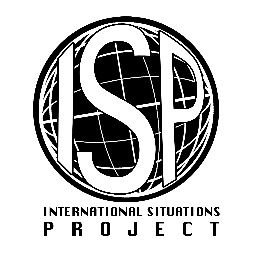 Original EnglishTranslation (Korean)Please rate the extent to which you agree or disagree with the following statements:다음 문항들에 얼마나 동의하거나 동의하지 않는지 평가해주십시오:Most people are basically honest. 대부분의 사람들은 근본적으로 정직하다.Most people are basically good-natured and kind.대부분의 사람들은 근본적으로 선량하고 친절하다.Most people trust others.대부분의 사람들은 타인을 믿는다.Generally, I trust others.나는 일반적으로 타인을 믿는다.Most people are trustworthy.대부분의 사람들은 믿을 만하다.Disagree strongly    전혀 동의하지 않는다Disagree a little   동의하지 않는다Neutral; no opinion    중립적이다; 의견이 없다Agree a little    Agree Strongly동의한다매우 동의한다